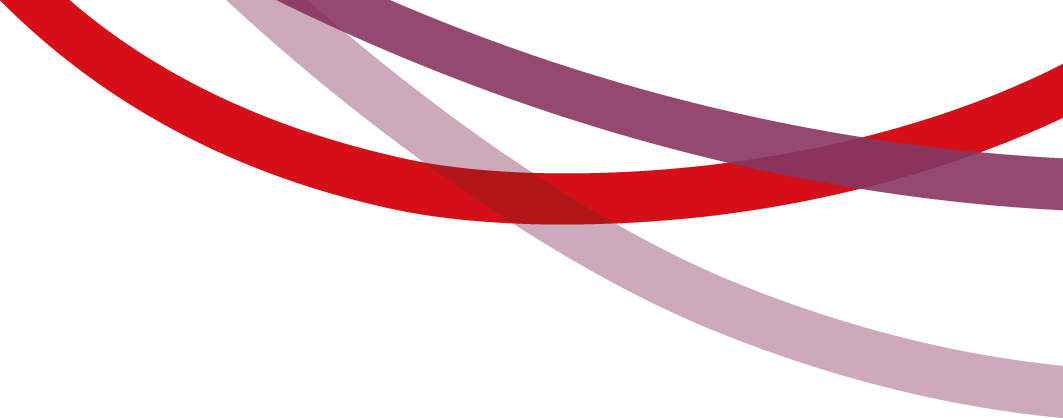 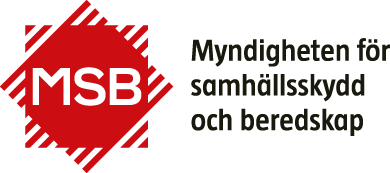 Underrubrik här (eller ta bort)Förord,  , PunktlistaPunktlistaStrecklistaStrecklistaNumrerad listaNumrerad listaTabell 1. Källa: Figur 1. Källa: 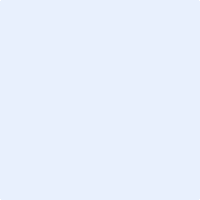 Belopp anges i tkr201720182019Lorem ipsum 1 2345 6789 012Lorem ipsum1 2345 6789 012Lorem ipsum1 2345 6789 012Lorem ipsum1 2345 6789 012Summa4 09622 71236 048